Draaiboek Jaarwisseling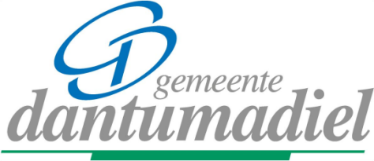 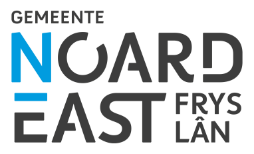 Bij het organiseren van een evenement hebben jullie een programma opgesteld. Graag onderstaande invullen en meesturen met de vergunningsaanvraag.Goed om te weten
Eindtijdenvoor feesten tijdens de jaarwisseling (31 december op 1 januari) geldt een uitzondering: er is geen eindtijd.Naam evenement			:Locatie evenement			:Datum evenement			:
Tijdstip evenement			:
Totaal aantal verwachte bezoekers 	: 3.Beveiliging, EHBO en inzet vrijwilligers/medewerkersBeveiligingsbedrijf Gaat u een tentfeest organiseren? Bij dit soort evenementen wordt een professioneel en gecertificeerd beveiligingsbedrijf door de organisatie ingezet. In afstemming met de gemeente wordt bepaald hoeveel beveiliging de organisatie moet gaan inzetten. Geef hieronder aan hoeveel beveiligers u gaat inzetten.Goed om te wetenDe gemeente gaat bij het aantal beveiligers uit van 2 per 250-500 bezoekers. Bij elke 250 bezoekers komt er 1 beveiliger bij. Dit is een richtlijn. Als gemeente kunnen we (afhankelijk van de locatie, ervaring of ontwikkelingen) meer beveiliging eisen.EHBO/BHVTijdens het evenement zijn er tenminste twee gediplomeerde/gecertificeerde EHBO-ers/BHV’ers aanwezig. Bij ongevallen weten zij precies wat te doen en nemen de verantwoordelijkheid op zich tot de professionele hulpverleningsdiensten aanwezig zijn om de taak over te nemen. De organisatie overweegt zelf of zij EHBO of BHV inzetten tijdens de jaarwisseling.Inzet EHBOIn geval van een buiten evenement moet de organisatie zorgen voor een EHBO-post is (overdekt, verlicht en verwarmd). De EHBO bij dit evenement wordt verzorgd door:Of BHVStel er wordt iemand onwel:  Bij tentfeest: onderstaande ook invullen4.WeersomstandighedenDe weersomstandigheden kunnen grote invloed hebben op een evenement. Geef daarom aan welke maatregelen er worden getroffen met de volgende weersomstandigheden. Vul in wat voor jullie evenement van toepassing is:Goed om te wetenBij extreme kou en slecht weer zoals bijvoorbeeld langdurige regenval, moet er een verwarmde ruimte beschikbaar zijn om personen met onderkoelingsverschijnselen te kunnen opvangen.De toelaatbare windkracht is 7.5.Ontruiming/OpvanglocatieWat is de opvanglocatie indien er een ontruiming plaatsvindt:Wie zijn de 2 aanspreekpunten+06 nummer toevoegen1.2. Naam beveiligingsbedrijfND-nummerContactpersoon + telefoonnummerAantal ingezette beveiligers (+ tijdstippen)AantalStarttijdEindtijdDe beveiligers voeren de volgende taken uit:
Bijv. controle toegangsbewijs, fouilleren bij binnenkomst, ruzie/opstootjes oplossenVerplichte factorenDe beveiligers dragen tijdens het evenement beveiligingskleding.Naam EHBO-organisatieContactpersoon + telefoonnummerAantal ingezette hulpverleners (+ tijdstippen)AantalStarttijdEindtijdExacte locatie EHBO-post(en)Verplichte factorenDe medewerkers van de EHBO dragen tijdens het evenement duidelijk kleding met bijvoorbeeld de opdruk/logo van de organisatie waardoor ze goed herkenbaar zijn voor de bezoekers/gasten.De EHBO’ers zijn in het bezit van een portofoon en alarmnummers en eventueel telefoonnummer van een dienstdoende arts. Naam BHV’ersContactpersoon + telefoonnummerAantal ingezette hulpverleners (+ tijdstippen)AantalStarttijdEindtijdWat zijn jullie acties? Hoe pakken jullie dit aan?Toelichting:Plan bij (extreem) koud weer:Toelichting:OfN.V.TPlan bij onverwachte omstandigheden (harde onweer/ windstoten/ regen):ToelichtingLocatie:
Naam, adresgegevens hier invullen:Aanspreekpunt, 06 nummer:Let op: Stem van te voren goed af wie de sleutelhouder van het gebouw voor de opvanglocatie heeft.